ПОСТАНОВЛЕНИЕадминистрации города-КУРОРТА железноводска ставропольского краяОб установлении норматива стоимости одного квадратного метра общей площади жилого помещения по городу-курорту Железноводску Ставропольского края на IV квартал 2019 года для расчета размера социальной выплаты на приобретение жилья или строительство индивидуального жилого дома в рамках реализации мероприятия
по обеспечению жильем молодых семей ведомственной целевой программы «Оказание государственной поддержки гражданам в обеспечении жильем
и оплате жилищно-коммунальных услуг» государственной программы Российской Федерации «Обеспечение доступным и комфортным жильем
и коммунальными услугами граждан Российской Федерации», утвержденной постановлением Правительства Российской Федерации от 30 декабря 2017 г. № 1710В соответствии с Жилищным кодексом Российской Федерации, Федеральным законом от 06 октября 2003 г. № 131-ФЗ «Об общих принципах организации местного самоуправления в Российской Федерации», постановлением Правительства Российской Федерации от 30 декабря 2017 г.
№ 1710 «Об утверждении государственной программы Российской Федерации «Обеспечение доступным и комфортным жильем
и коммунальными услугами граждан Российской Федерации», приказом Министерства строительства и жилищно-коммунального хозяйства Российской Федерации от 18 сентября 2019 г. № 553/пр «О показателях средней рыночной стоимости одного квадратного метра общей площади жилого помещения по субъектам Российской Федерации на IV квартал
2019 года», постановлением администрации города-курорта Железноводска Ставропольского края от 29 декабря 2017 г. № 1361 «Об утверждении муниципальной программы города-курорта Железноводска Ставропольского края «Развитие градостроительства, строительства и архитектуры в городе-курорте Железноводске Ставропольского края»ПОСТАНОВЛЯЮ:1. Установить норматив стоимости одного квадратного метра общей площади жилого помещения по городу-курорту Железноводску 
Ставропольского края на IV квартал 2019 года для расчета размера социальной выплаты на приобретение жилья или строительство индивидуального жилого дома в рамках реализации основного мероприятия «Обеспечение жильем молодых семей» государственной программы Российской Федерации «Обеспечение доступным и комфортным жильем и коммунальными услугами граждан Российской Федерации», утвержденной постановлением Правительства Российской Федерации от 30 декабря 2017 г. № 1710, в размере 30526 (тридцати тысяч пятисот двадцати шести) рублей.2. Опубликовать настоящее постановление в общественно-политическом еженедельнике «Железноводские ведомости» и разместить
на официальном сайте Думы города-курорта Железноводска Ставропольского края и администрации города-курорта Железноводска Ставропольского края
в сети Интернет.3. Контроль за выполнением настоящего постановления возложить
на первого заместителя главы администрации города-курорта Железноводска Ставропольского края Бондаренко Н.Н.4. Настоящее постановление вступает в силу со дня его официального опубликования.Глава города-курортаЖелезноводскаСтавропольского края							         Е.И. Моисеев13 ноября 2019 г.              г. Железноводск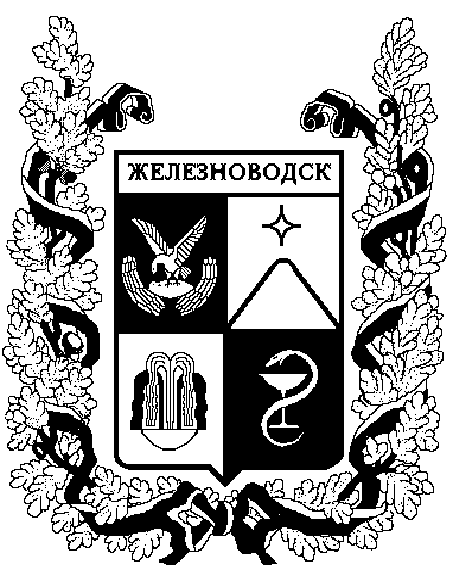 №982